МБОУ «Мезенская СОШ»Педагог-психолог: Окладникова Светлана Михайловна1 квалификационная категория«Семья и школа: грани сотрудничества»Цель: поиск оптимальных форм совместной работы школы и семьи в интересах ребенка.Задачи:Сформировать у родителей понимание необходимости тесного сотрудничества семьи со школой.Сформировать у родителей  интерес  к  совместной работе со школой по различным направлениям.Формирование позитивного опыта семейных отношений,  внимания и любви к своим детям.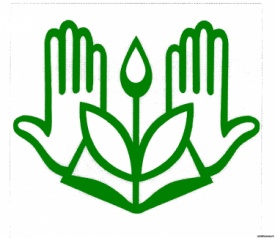 «Семья и школа – это берег и море. На берегу, ребёнок делает первые шаги, а потом перед ним раскрывается невообразимое море знаний. И курс в этом море прокладывает школа…» Притча «Надежда».Я предлагаю Вашему вниманию притчу о надежде в нашей жизни.Четыре свечи спокойно  горели и потихоньку таяли… Было так тихо, что слышалось, как они разговаривают.Первая сказала:-Я - спокойствие. К сожалению, люди не умеют меня сохранить. Думаю, мне не остаётся ничего другого, как погаснуть!И огонёк этой свечи погас.Вторая сказала:-Я - вера, к сожалению, я никому не нужна. Люди не хотят ничего слушать обо мне, поэтому мне нет смысла гореть дальше.Подул лёгкий ветерок и загасил свечу.Опечалившись, третья свеча произнесла:-Я - любовь, у меня нет больше сил гореть. Люди не ценят меня и не понимают. Они ненавидят тех, которые их любят больше всего - своих близких.И эта свеча угасла…Вдруг…в комнату зашёл ребёнок и увидел три потухшие свечи. Испугавшись, он закричал:- Что вы делаете?! Вы должны гореть - я боюсь темноты! -  произнеся это, он заплакал. Тогда четвёртая свеча сказала:-Не бойся и не плачь! Пока я горю, всегда можно зажечь и другие три свечи: я - надежда.Этой свечой в жизни ребёнка являются родители и педагоги, которые светят другим, сгорая сами. Именно мы с вами должны зажечь  в сердцах детей огонь желания познать этот мир, захотеть его изменить, сделать себя и окружающих лучше.Школа сегодня остается одним из важнейших социальных институтов, обеспечивающих воспитательный процесс и реальное взаимодействие ребенка, родителей и социума. Деятельность родителей и педагогов  в интересах ребенка может быть успешной только в том случае, если они станут союзниками, что позволит им лучше узнать ребенка, увидеть его в разных ситуациях, помочь взрослым в понимании индивидуальных особенностей детей, развитии их способностей, формировании жизненных ценностных ориентиров, преодолении негативных поступков и проявлений в поведении. Поэтому педагогам необходимо установить партнерские отношения с семьей каждого воспитанника, создать атмосферу взаимоподдержки и общности интересов. Именно семья с раннего детства призвана заложить в ребенка нравственные ценности, ориентиры на построение разумного образа жизни.Необходимость и важность взаимодействия школы и семьи очевидны. Семья должна представлять собой коллектив единомышленников и действовать согласованно со школой, поэтому главными задачами педагогов являются следующие:обучение родителей приемам, способам и стилю общения  взрослых и детей, членов семьи;оказание помощи в осознании позитивных и негативных ситуаций.Социально-психологическая защищенность, успешность достижений ребенка зависят от того, кто и как влияет на его развитие. Большую часть времени ребенок проводит в школе и дома, поэтому важно, чтобы воздействия педагогов и родителей не противоречили друг другу, а положительно и активно воспринимались ребенком. Это осуществимо, если педагоги и родители станут союзниками и единомышленниками, заинтересованно и согласованно будут решать проблемы воспитания.Взаимодействие с семьей - одна из актуальных и сложных проблем в работе школы и каждого педагога.Семьи очень разные, у каждой свои проблемы и трудности, поэтому невозможно дать готовый и единственно правильный ответ на вопрос о том, как взаимодействовать с семьей. Многое зависит от интуиции, мастерства педагога, который должен проанализировать комплекс различных обстоятельств, чтобы принять нужное решение в выборе способов и средств  взаимодействия с родителями и ребенком в конкретной ситуации.Практика показывает, что некоторые родители не имеют специальных знаний в области воспитания, испытывают трудности в установлении контактов с детьми. Педагоги и родители, пытаясь совместно найти наиболее эффективные способы решения этой проблемы, определяют содержание и формы педагогического просвещения.Взаимодействие школы и семьи - это взаимосвязь педагогов, учащихся и родителей в процессе их совместной деятельности и общения. В результате его развиваются обе стороны. Следовательно, взаимодействие школы и семьи  - источник и важный механизм их развития.Основными проявлениями, характеристиками взаимодействия являются: взаимопознание, взаимопонимание, взаимоотношения, взаимовлияние. Как показывает опыт, наиболее эффективным является сотруднический тип взаимодействия.Сотрудничество педагогов и семьи - это совместное определение целей деятельности, совместное планирование предстоящей работы, совместное распределение сил и средств, предмета деятельности во времени в соответствии с возможностями каждого участника, совместный контроль и оценка результатов работы, а затем прогнозирование новых целей и задач.Сотрудничество школы и семьи обусловлено следующими обстоятельствами:единым объектом (субъектом) воспитания;общими целями и задачами воспитания детей;необходимостью согласованности действий педагогов и родителей;возможностью объединения усилий школы и семьи в решении проблем ребенка;возможностью взаимного обогащения семей, классного и школьного коллективов, каждого участника взаимодействия.В создании союза педагогов и родителей важнейшая роль принадлежит педагогам. Не все родители откликаются на стремление педагога к сотрудничеству, проявляют интерес к объединению усилий по воспитанию своего ребенка. Учителю необходимы терпение и целенаправленный поиск путей решения этой проблемы, исключающий  авторитаризм и дидактизм. Достижения школы в организации работы с родителями учащихся. За последние годы в школе накоплен положительный опыт сотрудничества школы и семьи. В школе  созданы органы родительского самоуправления:   Совет образовательного учреждения, родительский комитет, родительский патруль, совет отцов.Администрация и педагогический коллектив школы уделяют большое внимание организации работы с родителями учащихся.-  Составлены картотеки семей учащихся с индивидуальными особенностями развития, а также различной категорией семей. -  Организована диагностическая работа по изучению семей.- Организовано психолого – педагогическое просвещение родителей в форме   конференций,   семинаров, «круглых столов», родительских собраний.-   В работе с семьей принимают активное участие психологи, социальные педагоги, школьный врач, педагоги – организаторы, логопед, классные руководители.-   Организовано психологическое консультирование родителей.- Используются различные формы сотрудничества с родителями учащихся, вовлечение их в совместную с детьми творческую и социально значимую, трудовую деятельность.Традиционными стали ярмарки поделок,  субботники, классные праздники, походы, экскурсии, дни здоровья, спортивные соревнования, дни знаний, родительские конференции, конкурс практических работ «Мой прадедушка», конкурс коллективных работ «Военная реликвия в моей семье», посвящение в первоклассники, праздник первых каникул, конкурс «Профессия «мама»», посвящённый Дню матери, праздник первого звонка, праздник последнего звонка в 9–х и 11 – х класса. Полюбились дни открытых дверей.В школе создан Совет профилактики, который постоянно взаимодействует с категорией семей группы риска.  Для улучшения работы с семьей ведется  постоянное диагностирование семьи и семейного воспитания. Анализ результатов анкетирования показал, что родители заинтересованы в сотрудничестве со школой.Информирование родителей о деятельности образовательного учреждения является одним из условий организации сотрудничества школы и семьи. Оно осуществляется через школьный сайт, электронный дневник, индивидуальную и групповую работу, проведение консультаций администрацией школы, педагогами школы, родительским комитетом.Классными руководителями используются разнообразные формы работы с родителями. Многие родители  охотно принимают участие в жизни школы.Однако в организации работы с родителями учащихся существуют следующие проблемы:Низкий уровень посещаемости родителями учащихся родительских собраний.Наблюдается тенденция самоустранения многих родителей от решения вопросов воспитания и личностного развития ребенка.Во многих семьях отсутствуют межличностные связи между детьми и родителями. Родители испытывают затруднения в установлении контактов с детьми.Родительские собрания в основном посещают мамы.Все чаще стали возникать конфликтные ситуации в отношениях родителей и детей.Мы остро чувствуем необходимость создания системы работы с родителями, организации реального сотрудничества педагогов и родителей. Поэтому в школе была разработана программа «Семья  и  школа: грани сотрудничества»:Данная программа посвящена проблеме организации сотрудничества между педагогическим коллективом и родителями в процессе воспитания школьников.   Программа определяет цели и задачи  сотрудничества, принципы, направления деятельности, функции и формы взаимодействия педагогов и родителей.Взаимодействие семьи и школы должно быть направлено на активное включение родителей в учебно-воспитательный процесс, во внеурочную досуговую деятельность, сотрудничество с детьми и педагогами.Следовательно, главными функциями взаимодействия школы и семьи являются:информационная;воспитательно-развивающая;формирующая;охранно-оздоровительная;контролирующаяПринципы взаимодействия. Взаимодействие педагогов и семьи - целенаправленный процесс, в результате которого создаются благоприятные условия для развития ребенка. Чем выше уровень этого взаимодействия, тем успешнее решаются и проблемы воспитания детей.Формирование сотруднических отношений между педагогами и семьей - длительный процесс, успешность которого зависит от того, какие принципы положены в основу этих отношений. В процессе взаимодействия с семьей  наше общеобразовательное учреждение опирается на следующие п р и н ц и п ы :Обеспечение субъектной позиции всех участников педагогического процесса.Организация совместного творчества учителей, учащихся и их родителей.• Гуманистическая ориентация во взаимодействии с семьей.• Интеграция и дифференциация целей, задач и действий участников педагогического процесса, направленных на воспитание и развитие детей.Основные формы работы с семьей.      Специалисты рекомендуют применять дифференцированный подход ко всем формам взаимодействия с семьей. Педагогам нужно стараться не навязывать всем родителям одинаковые формы взаимодействия, в основном ориентироваться на потребности, запросы родителей, особенности семейного воспитания, терпеливо приобщая их к делам школы и класса.Основными формами работы с семьей являются групповые и индивидуальные.Особо важной формой в работе является взаимодействие с советом образовательного учреждения, родительским комитетом,  советом отцов, которые выбираются родительской  конференцией  на весь учебный год.  Родительский актив - это опора педагогов, он при умелом взаимодействии становится проводником их идей.  Из групповых форм работы наиболее эффективными  мы выделили родительские собрания. Каждое родительское собрание    тщательно готовится; создается своего рода «сценарий» для того, чтобы оно проходило в обстановке заинтересованности, при активном участии родителей.Заповеди педагогов в общении с родителями1.	Не поучать, а советовать. Вместе размышлять, договариваться о совместных действиях.2.	Общаясь с родителями, показать – мы нуждаемся в них, они наши союзники, мы не можем обойтись без их помощи и совета.3.	Обращение к чувству родительской любви и уважении его.4.	Характеризуя детей, сначала говорить хорошее о детях.5.	Высокое уважение личности родителей, их трудовой деятельности.6.	Сотрудничество, сотворчество.Успех сотрудничества семьи и школы обеспечивается  благодаря педагогическому такту и этике взаимоотношений, педагогической подготовленности родителей и уровню их культуры, умению видеть сложные взаимоотношения в семье, единству требований школы и семьи.Сотрудничая  с родителями, мы должны создать благоприятные условия для обеспечения взаимопонимания  в формировании здоровой личности ребенка, ее ценностных ориентаций, в  раскрытии  индивидуальности каждого ребенка, его творческого потенциала.